Next Meeting – Wednesday April 13, 2022 – 7 pmAGENDAMonthly Board MeetingWednesday March 9, 20227:00 pmVia ZoomAGENDAMonthly Board MeetingWednesday March 9, 20227:00 pmVia Zoom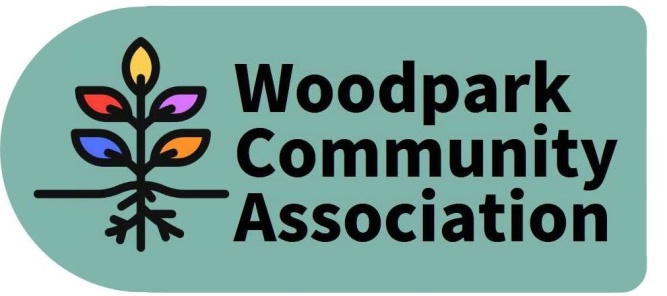 Join Zoom Meetinghttps://us02web.zoom.us/j/87643565547?pwd=QU8xbTlUelFBRmFldWZ3R05xWWhidz09Join Zoom Meetinghttps://us02web.zoom.us/j/87643565547?pwd=QU8xbTlUelFBRmFldWZ3R05xWWhidz09Join Zoom Meetinghttps://us02web.zoom.us/j/87643565547?pwd=QU8xbTlUelFBRmFldWZ3R05xWWhidz091Call to orderCommunicated absencesAddition/Deletions to the agendaReview of February Minutes Review of Action Items – Sue Milburn-HopwoodCall to orderCommunicated absencesAddition/Deletions to the agendaReview of February Minutes Review of Action Items – Sue Milburn-Hopwood2. Introduction of Community Observers – Ian McCallumIntroduction of Community Observers – Ian McCallum3. President’s Update – Ian McCallumPresident’s Update – Ian McCallum4. Preparation for 1047 Richmond RoadLetter to City Staff outlining the key areas of objections and areas for staff inquiriesCouncillor’s meeting – March 23, 2022City Planning meeting – May 13, 2022 (TBC)Preparation for 1047 Richmond RoadLetter to City Staff outlining the key areas of objections and areas for staff inquiriesCouncillor’s meeting – March 23, 2022City Planning meeting – May 13, 2022 (TBC)5.Subcommittee UpdatesSustainabilityInternal ServicesInfrastructure and DevelopmentOutreach and EventsSubcommittee UpdatesSustainabilityInternal ServicesInfrastructure and DevelopmentOutreach and Events6. Adjournment Adjournment 